Informēta pacienta piekrišanaPacients (vārds, uzvārds, personas kods):Pacienta māte/tēvs vai cits likumiskais pārstāvis (vārds, uzvārds, personas kods):Pacienta svars:                                                         Pacienta vecums:Pielietotais medikaments un deva: - Piekrītu EEG (elektroencefalogrāfijas) izmeklējumam, kura norisi man izskaidrojis/ -usi ārsts/medicīnas māsa.- Es saprotu informāciju, kas man tika dota/stāstīta par izmeklējumu. Izmeklējuma gaita un blakus parādības ir izskaidrotas.- Esmu informēts(-a), ka EEG (elektroencefalogrāfijas) izmeklējuma laikā atbilstoši izmeklējuma tehnoloģijai veicams pacienta videoieraksts.- Ar GK Neiroklīnikas datu apstrādes politiku, kas pieejama: www.gkneiroklinika.lv, esmu iepazinies(-usies).- Visa Jūsu sniegtā informācija ir konfidenciāla un netiks izplatīta ārpus iestādes. Sensitīvie (veselības) personas dati tiks izmantota tikai ārstniecības vajadzībām.Pacienta vārds, uzvārds vai pacienta mātes/tēva vārds, uzvārds vai cita likumiskā pārstāvja vārds,uzvārds un paraksts (pacientiem no 14 gadu vecuma):  Medicīnas māsas paraksts:  _____________________________________________________Izmeklējuma datums: _________________________________________________________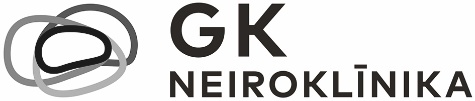 Sabiedrība ar ierobežotu atbildību "GKMed"Reģistrācijas numurs 40103603725Ārstn. iest. kods: 0100 –01517Juridiskā adrese Skeletona iela 6 - 2, Rīga, LV-1024 Faktiskā adrese Brīvības gatve 410, Rīga, LV – 1024Tālrunis: 67745557; 20628977info@gkneiroklinika.lvwww.gkneiroklinika.lv